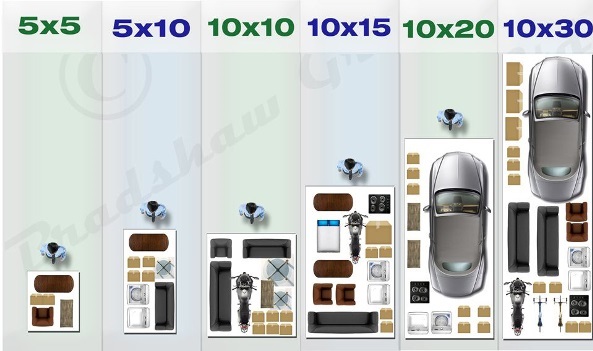 5x5: small furniture, boxes, twin mattress, seasonal items, bicycles, business merchandise 5x10: one bedroom, queen size mattress,major appliances, furniture, boxes	10x10: two bedroom, king size mattress, major appliances, furniture, boxes10x15: three bedroom, king size mattress, major appliances, furniture, boxes10x20: four bedroom, vehicle, king size mattress, major appliances, furniture, boxes10x30: four bedroom or larger, king size mattress, vehicle, boat, major appliances, furniture, boxes